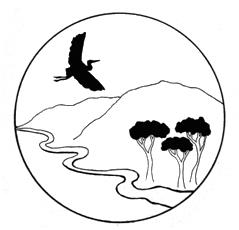 Russian River Property Owners AssociationOfficers:  Brad Petersen, President; Paul Foppiano, Past President; Harry Black, Vice President; Rickie Pina, Treasurer; Carolyn Wasem, Secretary																								MEETING AGENDADate:  June 14, 2023Time:  4:00 PMLocation:  Fanucchi Ranch, 5155 Highway 128, Geyserville, CA   CALL TO ORDER/ROLL CALLPUBLIC COMMENT (regarding items not on the agenda)APPROVAL OF MINUTES OF PREVIOUS MEETINGS – February 8, March 8, April 5, May 10CORRESPONDENCEFINANCIAL REPORT APPROVALBOARD MEMBER UPDATES (For items not on the Agenda)COMMITTEE UPDATESCOMMUNICATIONS UPDATE – GinaLisa TamayoOTHER UPDATES (Refer to Handout for Additional Updates)Regional Water Board Vineyard Permit2023 Legislative BillsITEMS FOR CONSIDERATION: 		   Item 1. Review and Approval of Vision Statement			Item 2.  Russian River Water ForumReport on Water Forum and RR Caucus MeetingsFarm Bureau Agriculture Position StatementReview Questions from RR Caucus MeetingCaucus/Working Group Member RecommendationsItem 3.  Initiation of LAFCO District Formation Process (Chair Petersen)Review of District Formation Task Work Program (Walter)LAFCO Letter/Study Session Request Next meeting with LAFCORRPOA Outreach by Board Members								Item 4.  Consideration of Contracting with North Bay Water District for ServicesReview sample agreement.Item 5.  Request support letters from Mendo Flood, Sonoma Water, fish dudes.Item 6.  Update Grant Opportunities (Adriane Garayalde) AVA + Climate Adaptation			Item 7.  Non-profit formationItem 8.  OTHER BUSINESSItem 9.  FUTURE AGENDA ITEMS			Item 10.  NEXT MEETING – July 12th			Item 11. ADJOURNMENT